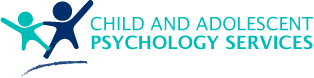 Risk Management PolicyPolicyChild and Adolescent Psychology Services acknowledges that informed and considered risk taking using the defined risk management process is necessary and valuable in providing services to our participants (refer to Service Delivery Model and rights & responsibilities in our NDIS Service Agreement).Child and Adolescent Psychology Services will identify risks, control them where possible and monitor these risks. Where residual risks remain, Child and Adolescent Psychology Services will implement strategies to manage these. Where the risks involve participants, strategies will be implemented where the participant consents.Outcomes of Risk ManagementKey outcomes sought are:Reduction and, as far as possible, elimination of harm to participants and the XXX team and visitorsSafeguarding the businessCompliance with legislative and funding bodies requirementsRisks to be Managed Risks to be managed encompass Governance, including clinical governanceClinical / support risks e.g. participant injury, participant / customer dissatisfaction, breach of privacyCompliance risks e.g. practicing without AHPRA registration / worker checks, tax related omissions, non-reporting of required eventsBusiness risks e.g. financial viability, reputational damageRisks to workers, visitors and contractorsRisk Management StrategiesA wide variety of strategies will be used including:Review of funding body and statutory body requirementsAppropriate insurancesWorking closely with participants to ensure their rights are being respected and acted uponUse of policies and procedures / processes / forms / checklistsDevelopment of schedules to monitor progressOn-going training / education Actively seeking feedback on services from stakeholdersActively seeking information from others eg funding bodies, experts, colleaguesOngoing monitoring and reviewStrategies are developed and improved through:Consultation with others e.g. governing body, participants and their families, experts, colleagues, other providers, professional associationsReview of funding body and legislative requirementsReview of investigation of incidentsQuality improvement audits Risk Minimisation ProgramRisks are managed through these processesDevelopment of a Risk Management Register (by the business owner in collaboration with advisors) which identifies Child and Adolescent Psychology Services major risks and outlines strategies for their effective management. Review of progress to ensure strategies are being followed and are effective. This is done through meetings and regular review of the following documents:Strategic / business plansCompliance CalendarHR Register Annual Training Plan Register of InterestsParticipant feedback systemsComplaints and incidentsPerformance reviewsFinancial reportsSafety checks Annual review of the Risk Management Register and related support documents and updating as required.